Фотокаталитическое окисление спиртов молекулярным кислородом
в среде сверхкритического диоксида углеродаМеркулов В.Г.1,2, Иванов Р.Е.2, Жарков М.Н.2, Кучуров И.В.2Студент, 4 курс специалитета1 ФГБОУ ВО Российский химико-технологический универститет им. Д.И. Менделеева, ВХК РАН, Москва, Россия2 ФГБУН Институт органической химии им. Н.Д. Зелинского РАН, Москва, РоссияE-mail: merkulovvlad068@gmail.comВпервые изучен процесс безопасного фотохимического окисления спиртов в среде сверхкритического диоксида углерода (ск-CO2) молекулярным кислородом в присутствии органических катализаторов (Cхема 1). На примере окисления циклогексанола (1) показано, что в ряду органических красителей и производных антрахинона наиболее эффективным фотокатализатором в указанных условиях является 2-фторантрахинон-9,10 (3)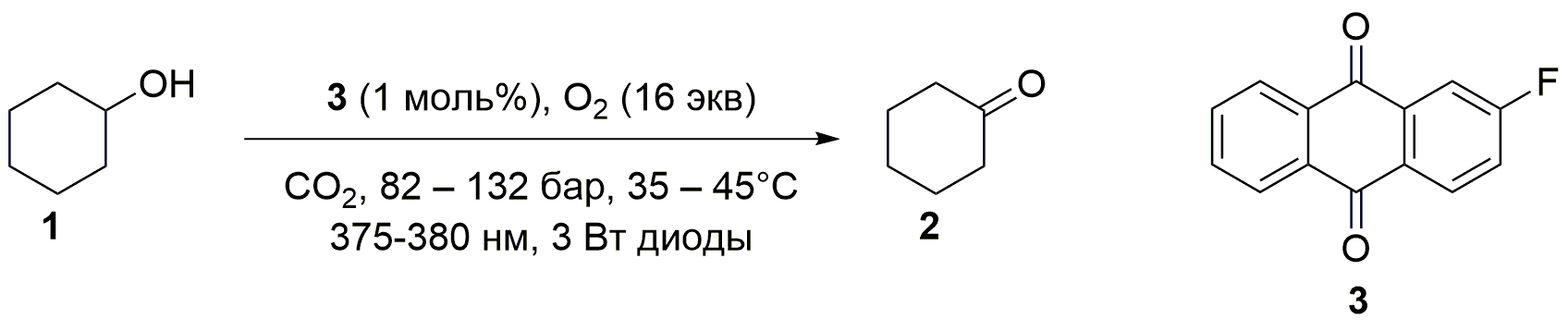 Схема 1. Фотохимическое окисление циклогексанола (1) в присутствии 3Установлено, что снижение плотности ск-CO2 способствует значительному повышению конверсии спирта 1 в кетон 2 (Рис. 1), что предположительно связано с ростом числа диффузионных контактов реакционноспособных молекул, а также со снижением частоты безрезультатных столкновений реагентов с инертной средой.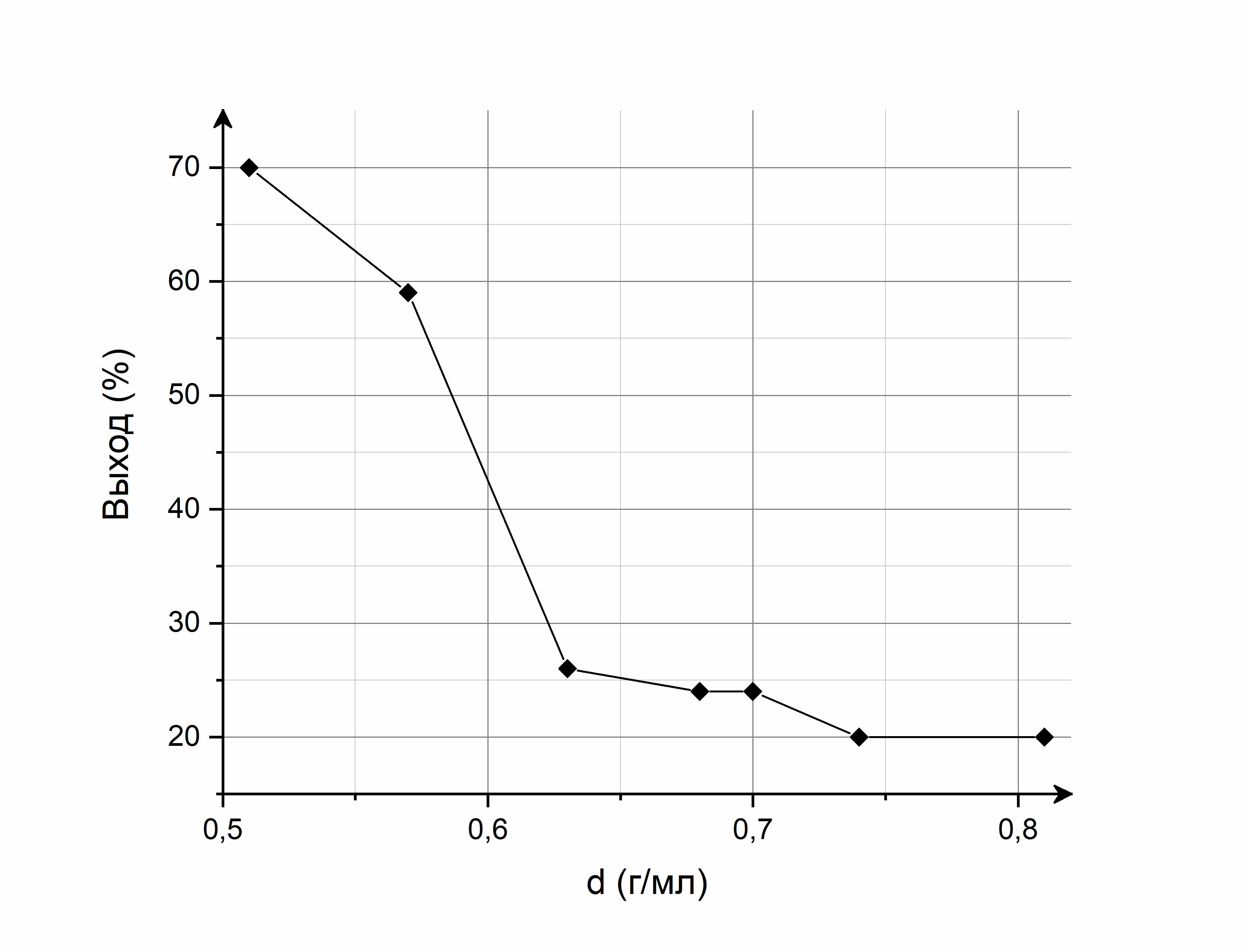 Рис. 1. Зависимость выхода циклогексанона (2) от плотности ск-СО2 при 35°CТаким образом, совокупность уникальных свойств ск-СО2, включая его химическую инертность, прозрачность в области ближнего УФ и видимого спектра, варьируемую в широком интервале плотность, низкую вязкость, эффективный массо- и теплоперенос, позволяет достичь высокого выхода целевого продукта в мягких условиях, а также обеспечить высокую технологическую и экологическую безопасность процесса окисления, что открывает новые перспективы для развития эффективных методов фотохимического окисления.